 Fitness 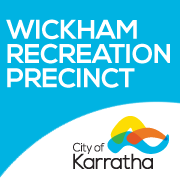 Provisions for participant’s welfare will be made according to the information supplied in this section. Things We Need to Know, e.g. toilet training, behavioural tendencies?Acceptance of Conditions of UseI …………………………………………………. accept that I must stay within 200meteres of “WRP Play Program” and I understand that I must be available to respond to my child’s needs while I attend the activity/programme.I am aware that I must not leave my child until the form is signedChild’s Full Name:D.O.BParent/Guardian:Home Address:Contact Number (Hm)(Mobile)In Case of Emergency:Contact Phone:YesNoDescriptive InformationDescriptive InformationDescriptive InformationImmunisation Allergy – Drug Allergy – Food Allergy – Insect AsthmaDiabetesEpilepsyHeart ConditionMigraineIntellectual DisabilityPhysical DisabilityOtherYesNoDoes your child require medication throughout the day, e.g. prescription drugs? if so please give these to the “Play Program” staff with instructions of use.Does your child require medication throughout the day, e.g. prescription drugs? if so please give these to the “Play Program” staff with instructions of use.Does your child require medication throughout the day, e.g. prescription drugs? if so please give these to the “Play Program” staff with instructions of use.Does your child require medication throughout the day, e.g. prescription drugs? if so please give these to the “Play Program” staff with instructions of use.Does your child wear or carry a medic alert bracelet/charm/card?Does your child wear or carry a medic alert bracelet/charm/card?Does your child wear or carry a medic alert bracelet/charm/card?Does your child wear or carry a medic alert bracelet/charm/card?Does our child have any special food requirements for medical/religious reasons?Does our child have any special food requirements for medical/religious reasons?Does our child have any special food requirements for medical/religious reasons?Does our child have any special food requirements for medical/religious reasons?Parent’s Signature:Date: